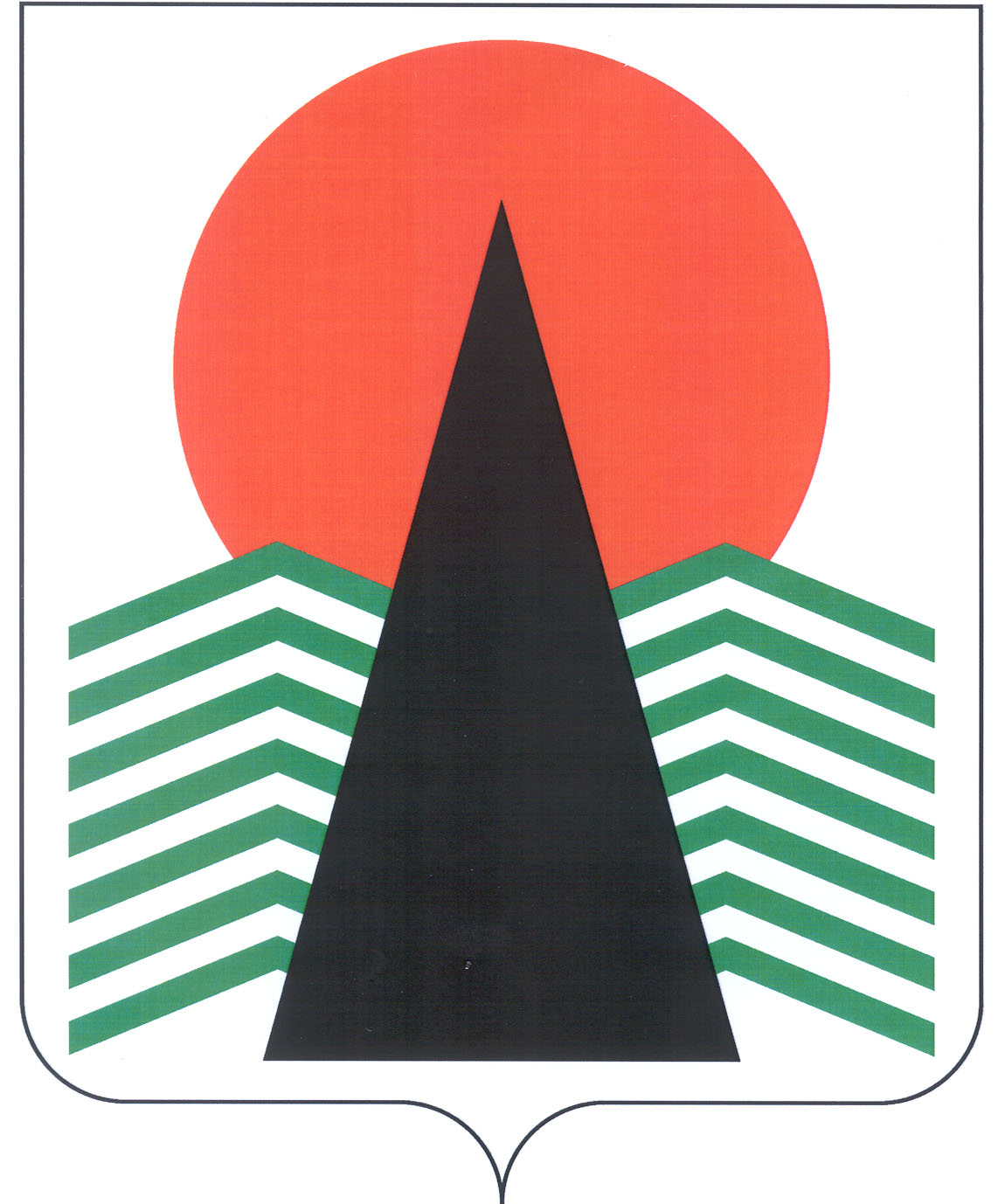 Сельское поселение СингапайНефтеюганский районХанты-Мансийский авто номный округ – ЮграАДМИНИСТРАЦИЯ СЕЛЬСКОГО ПОСЕЛЕНИЯ СИНГАПАЙПОСТАНОВЛЕНИЕ17.03.2016                                                                                         № 71                                                                                                                            Об утверждении порядка сообщения муниципальными служащими администрации сельского поселения Сингапай о возникновении личной заинтересованности при исполнении должностных обязанностей, которая приводит или может привести к конфликту интересовВ соответствии с Федеральным законом от 25.12.2008 № 273-ФЗ «О противодействии коррупции», Указом Президента Российской Федерации от 22.12.2015 № 650 «О порядке  сообщения лицами, замещающими отдельные государственные должности Российской Федерации, должности федеральной государственной службы, и иными лицами о возникновении личной заинтересованности при исполнении должностных обязанностей, которая может привести к конфликту интересов» и Уставом сельского поселения СингапайПОСТАНОВЛЯЮ:Утвердить Положение о порядке сообщения муниципальными служащими администрации сельского поселения Сингапай о возникновении личной заинтересованности при исполнении должностных обязанностей, которая приводит или может привести к конфликту интересов согласно приложению.Настоящее постановление подлежит официальному опубликованию (обнародованию) в бюллетене «Сингапайский вестник» и вступает в силу после официального опубликования (обнародования). Глава сельского поселения                                                              В.Ю.КуликовПриложение к постановлению администрациисельского поселения Сингапайот 17.03.2016 № 71ПОЛОЖЕНИЕо порядке сообщения муниципальными служащими администрации сельского поселения Сингапай о возникновении личной заинтересованности при исполнении должностных обязанностей, которая приводит или может привести к конфликту интересов1. Настоящим Положением определяется порядок сообщения муниципальными служащими администрации сельского поселения Сингапай (далее – муниципальные служащие) о возникновении личной заинтересованности при исполнении должностных обязанностей, которая приводит или может привести к конфликту интересов.2. Муниципальные служащие обязаны в соответствии с законодательством Российской Федерации о противодействии коррупции сообщать о возникновении личной заинтересованности при исполнении должностных обязанностей, которая приводит или может привести к конфликту интересов, а также принимать меры по предотвращению или урегулированию конфликта интересов.Сообщение оформляется в виде уведомления о возникновении личной заинтересованности при исполнении должностных обязанностей, которая приводит или может привести к конфликту интересов (далее - уведомление) в письменной форме согласно приложению.3. Уведомление рассматривает лично глава сельского поселения Сингапай (далее – представитель нанимателя (работодатель)).4. Уведомления могут быть направлены представителем нанимателя (работодателем) специалисту по кадровому обеспечению, ответственному за работу по профилактике коррупционных и иных правонарушений (далее – специалист по кадровому обеспечению) для осуществления предварительного рассмотрения уведомлений.5. В ходе предварительного рассмотрения уведомлений специалист по кадровому обеспечению имеет право получать в установленном порядке от лиц, направивших уведомления, пояснения по изложенным в них обстоятельствам и направлять в установленном порядке запросы в федеральные органы государственной власти, органы государственной власти Ханты-Мансийского автономного округа – Югры, иные государственные органы, органы местного самоуправления и заинтересованные организации.6. По результатам предварительного рассмотрения уведомлений специалистом по кадровому обеспечению подготавливается мотивированное заключение на каждое из них.7. Уведомления, заключения и другие материалы, полученные в ходе предварительного рассмотрения уведомлений, представляются председателю комиссии по соблюдению требований к служебному поведению муниципальных служащих и урегулированию конфликта интересов в администрации сельского поселения Сингапай в течение семи рабочих дней со дня поступления уведомлений специалисту по кадровому обеспечению.8. В случае направления запросов, указанных в пункте 5 настоящего Положения, уведомления, заключения и другие материалы представляются председателю комиссии по соблюдению требований к служебному поведению муниципальных служащих и урегулированию конфликта интересов в администрации сельского поселения Сингапай в течение 45 дней со дня поступления уведомлений специалисту по кадровому обеспечению. Указанный срок может быть продлен, но не более чем на 30 дней.9. Комиссия по соблюдению требований к служебному поведению муниципальных служащих и урегулированию конфликтов интересов в администрации сельского поселения Сингапай рассматривает уведомления и принимает по ним решения в соответствии с положением о данной комиссии.10. Представитель нанимателя (работодатель) по результатам рассмотрения им уведомлений принимается одно из следующих решений:а) признать, что при исполнении должностных обязанностей лицом, направившим уведомление, конфликт интересов отсутствует;б) признать, что при исполнении должностных обязанностей лицом, направившим уведомление, личная заинтересованность приводит или может привести к конфликту интересов;в) признать, что лицом, направившим уведомление, не соблюдались требования об урегулировании конфликта интересов.10. В случае принятия решения, предусмотренного подпунктом «б» пункта 10 настоящего Положения, в соответствии с законодательством Российской Федерации представитель нанимателя (работодатель) принимает меры или обеспечивает принятие мер по предотвращению или урегулированию конфликта интересов либо рекомендует лицу, направившему уведомление, принять такие меры.Приложение к Положению о порядке сообщения муниципальными служащими администрации сельского поселения Сингапай  о возникновении личной заинтересованности при исполнении должностных обязанностей, которая приводит или может привести к конфликту интересов________________________________ (резолюция представителя нанимателя (работодателя))                                            ________________________________(представителю нанимателя (работодателю))от ____________________________                  (Ф.И.О., замещаемая должность)УВЕДОМЛЕНИЕо возникновении личной заинтересованности при исполнениидолжностных обязанностей, которая приводитили может привести к конфликту интересовСообщаю о возникновении у меня личной заинтересованности при исполнении должностных  обязанностей,  которая приводит или может привести к конфликту интересов (нужное подчеркнуть).Обстоятельства,     являющиеся    основанием    возникновения    личной заинтересованности:____________________________________________________________________________________________________________________________________________Должностные   обязанности,  на  исполнение  которых  влияет  или  может повлиять личная заинтересованность: ____________________________________________________________________________________________________________________________Предлагаемые   меры  по  предотвращению  или  урегулированию  конфликта интересов: ________________________________________________________________________________________________________________________________________________Намереваюсь   (не   намереваюсь)   лично  присутствовать  на  заседании комиссии по соблюдению требований к служебному поведению муниципальных служащих и урегулированию конфликта интересов в администрации сельского поселения Сингапай при рассмотрении настоящего уведомления (нужное подчеркнуть)."__" ___________ 20__ г. ___________________________  _____________________                                             (подпись лица, направляющего уведомление)         (расшифровка подписи)